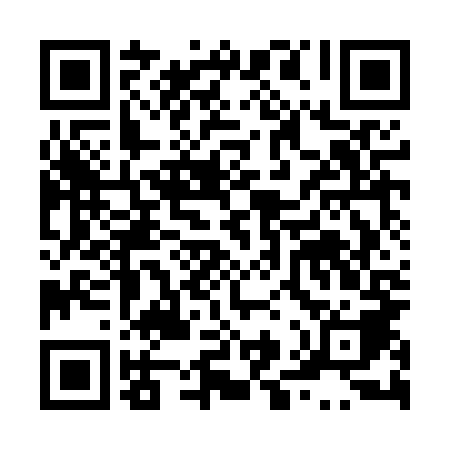 Ramadan times for Wilamowka, PolandMon 11 Mar 2024 - Wed 10 Apr 2024High Latitude Method: Angle Based RulePrayer Calculation Method: Muslim World LeagueAsar Calculation Method: HanafiPrayer times provided by https://www.salahtimes.comDateDayFajrSuhurSunriseDhuhrAsrIftarMaghribIsha11Mon3:563:565:5311:393:295:275:277:1712Tue3:543:545:5111:393:315:295:297:1913Wed3:513:515:4811:393:325:315:317:2114Thu3:483:485:4611:393:345:335:337:2315Fri3:463:465:4311:383:355:345:347:2516Sat3:433:435:4111:383:375:365:367:2717Sun3:403:405:3811:383:385:385:387:2918Mon3:383:385:3611:373:405:405:407:3119Tue3:353:355:3411:373:415:425:427:3420Wed3:323:325:3111:373:435:445:447:3621Thu3:293:295:2911:373:445:455:457:3822Fri3:263:265:2611:363:465:475:477:4023Sat3:243:245:2411:363:475:495:497:4224Sun3:213:215:2211:363:485:515:517:4425Mon3:183:185:1911:353:505:535:537:4726Tue3:153:155:1711:353:515:555:557:4927Wed3:123:125:1411:353:535:565:567:5128Thu3:093:095:1211:343:545:585:587:5429Fri3:063:065:0911:343:556:006:007:5630Sat3:033:035:0711:343:576:026:027:5831Sun4:004:006:0512:344:587:047:049:011Mon3:573:576:0212:334:597:057:059:032Tue3:543:546:0012:335:017:077:079:053Wed3:513:515:5712:335:027:097:099:084Thu3:483:485:5512:325:037:117:119:105Fri3:443:445:5312:325:057:137:139:136Sat3:413:415:5012:325:067:157:159:157Sun3:383:385:4812:325:077:167:169:188Mon3:353:355:4512:315:097:187:189:219Tue3:313:315:4312:315:107:207:209:2310Wed3:283:285:4112:315:117:227:229:26